Weingartner Balázs fenntarthatóságért felelős államtitkárInnovációs és Technológiai MinisztériumTisztelt Államtitkár Úr!Hivatkozva a 2018. év őszén, az Országos Környezetvédelmi Tanács ülésén a körforgásos gazdasági jogszabálycsomag hazai bevezetéséről tartott tájékoztatóján elhangzottakra mellékeltem megküldöm a Tanács javaslatait a jogharmonizáció során kiemelten fontosnak tartott kérdésekről.A Tanács, mint a Kormány környezetvédelmi ügyekben illetékes tanácsadó szerve, folyamatosan figyelemmel kíséri a környezetvédelmet érintő hazai és nemzetközi folyamatokat, stratégiai, szabályozási és végrehajtási döntéseket és azok hazai érvényesülését. Ennek alapján véleményezi a megszülető, a környezet állapotára jelentős hatással bíró tervek, programok és szabályozások tervezeteit, illetve azok környezeti értékelését, adott esetben javaslatot tesz azok irányaira. Feladatai között szerepel a környezetvédelmet érintő közösségi jogalkotás stratégiai jelentőségű kérdéseivel kapcsolatos véleményének kialakítása is.Ez utóbbi keretében a Tanács áttekintette az Európai Bizottság körforgásos gazdaságra történő átállást célzó cselekvési programját, különös tekintettel a program keretében 2018. június 14-én kihirdetett, a hulladékgazdálkodási irányelveket módosító jogszabálycsomagra. Mivel a módosítások a hulladékra vonatkozó irányelveket érintik, amelyeket a tagállamoknak 2020. július 5-ig nemzeti jogrendszerükben is érvényesíteniük kell, javaslataink elsősorban a változások hazai hulladékos szabályozásban történő érvényesítésére irányulnak. Szükségesnek tartjuk azonban, hogy ez szabályozó rendszer teljes körű felülvizsgálatán alapuljon, és az az érintettek bevonásával és megfelelő felkészülési idő biztosításával történjen meg. Javaslatunk az OKT Hulladékpolitikai Bizottságának előkészítésében, több egyeztető megbeszélés lapján készült, amelynek ajánlásait javasoljuk a jogalkotás során tekintetbe venni. Budapest, 2019. Február 14.-énA Testület nevében és megbízásából 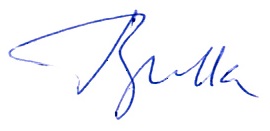     Dr. Bulla Miklós